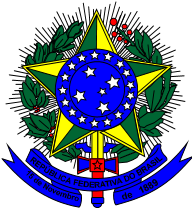 SERVIÇO PÚBLICO FEDERAL MINISTÉRIO DA EDUCAÇÃO INSTITUTO FEDERAL DE EDUCAÇÃO, CIÊNCIA E TECNOLOGIA DO RIO DE JANEIRO ANEXO V MODELO DE ORDEM DE SERVIÇO  À CGA, PROCESSO(S) ADMINISTRATIVO(S) Nº. 23275-001080/2019-12 SOLICITAÇÃO DE FORNECIMENTO Nº.        Campus:        Setor Interessado:        Nome do Responsável:       Telefone e e-mail de contato: (       )         DADOS DO FORNECEDOR  DADOS DA LICITAÇÃO 1. Os itens deverão ser entregues no(a) Campus Rio de Janeiro do IFRJ, situado(s) à Rua Senador Furtado, 121, Maracanã, Rio de Janeiro. 2.A data de execução do(s) serviço(s) está descrito em informações adicionais. 3.O IFRJ pagará a fornecedora o valor total de R$       (     ), conforme preços unitários constantes da Ata de Registro de Preços. 4.Estão incluídos no preço todos e quaisquer custos, inclusive frete, que por ventura tenham incidido sobre o objeto do Pregão Eletrônico - SRP nº. 07/2020. (Nome e cargo do funcionário solicitante) 	(nome e cargo do superior imediato) Assinatura Digital do Solicitante                                                                                   Assinatura Digital da Chefia Imediata ____________________________________________________________________Nome: RIO TRANSPORTE TERRESTRE LOCADORA EIRELICNPJ: 31.688.343/0001-14   Email:                                                            TEL: (21) 2255-2434cesar.adm@riocidadeservicetour.com.brObjeto do Contrato: A presente solicitação tem por objeto o serviço comum de transporte rodoviários de pessoas Número Pregão 07/2020 Número Pregão 07/2020 Número Pregão 07/2020 UASG 158502 UASG 158502 UASG 158502 Vigência da Ata 11/08/2020 Vigência da Ata 11/08/2020 Vigência da Ata 11/08/2020 Vigência da Ata 11/08/2020 Participante Participante Participante Participante Visita Técnica: Visita Técnica: XSIM    ☐ NÃO XSIM    ☐ NÃO XSIM    ☐ NÃO XSIM    ☐ NÃO ☐SIM     ☐NÃO ☐SIM     ☐NÃO Empenho apenas para emissão de contrato Empenho apenas para emissão de contrato Empenho apenas para emissão de contrato Empenho apenas para emissão de contrato Empenho apenas para emissão de contrato Empenho apenas para emissão de contrato ☐ Sim ☐ Sim Empenho apenas para emissão de contrato Empenho apenas para emissão de contrato Empenho apenas para emissão de contrato Empenho apenas para emissão de contrato Empenho apenas para emissão de contrato Empenho apenas para emissão de contrato  X Não  X Não Item Especificação Unidade Unidade Unidade Quantidade Quantidade Valor Unitário (R$) Valor Unitário (R$) Valor Total (R$) Obs: Destino:       Data de saída:       Horário de Saída:       Data de retorno:       Horário de Retorno:       Informações adicionais 